REPUBLIQUE DU BURUNDI					
PRESIDENCE DE LA REPUBLIQUE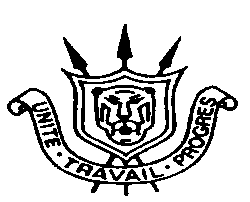 Secrétariat Général de l’EtatITANGAZO RY’INAMA Y’ABASHIKIRANGANJI N°01 YO KU WA GATATU IGENEKEREZO RYA 22 RUHUHUMA 2023Inama y’Abashikiranganji yarakoranye kuri uyu wa Gatatu igenekerezo rya 22 Ruhuhuma 2023, i Bujumbura,  irongowe na Nyenicubahiro Umukuru w’Igihugu, Jenerari Majoro Varisito NDAYISHIMIYE.Nyenicubahiro Umukuru w’Igihugu ahejeje gushikiriza urutonde rw’ivyihwezwa muri iyo nama, yaciye aha umwanya Nyakwubahwa Umushikiranganji wa Mbere ngo ashikirize ivyavuye mu nama nteguza y’iyo nama nshikiranganji yarongoye kw’igenekerezo rya 10 na 13 Ruhuhuma 2023, ivyihwejwe navyo bikaba ari ivyari ku rutonde rw’ivyigwa.Umushikiranganji wa Mbere ahejeje gushikiriza icegeranyo Nyenicubahiro Umukuru w’Igihugu, ivyihwejwe ni ibi bikurikira:Icegeranyo cerekeye ishirwa mu ngiro ry’ivyashikirijwe mu nama Reta y’Uburundi yagiranye n’abo bafashanya kw’igenekerezo rya 10 Kigarama 2021, yashikirijwe n’Ibiro vy’Umushikiranganji wa Mbere.Muri iyo nama kabaye akaryo ko kuraba ingene imigambi ifashwe mu mugongo n’abafashanya n’Uburundi yohabwa intumbero nshasha, no kuraba ko bokorera hamwe indinganizo y’ibikorwa vyotuma iyo migambi irangurwa n’ingoga. Kwari ukwereka kandi abo bafashanya n’Uburundi ingene ikoreshwa ry’uburyo butangwa mu gushigikira iterambere ryokurikiranwa neza.Intumbero y’ico cegeranyo ni kuraba intambamyi   zoba  zatumye ivyashikirijwe muri iyo nama bidashirwa mu ngiro no kugirango zitorerwe umuti.Muri iryo suzuma vyibonekeje  ko :Ubushikiranganji bumwe bumwe bwashize mu ngiro ivyashikirijwe mu ndinganizo y’ibizorangurwa kandi buragerageza kubishira mu ngiro.Bamwe bamwe mu bafashanya n’Uburundi ntibemeye ivyashikirijwe vyose nk’ingingo z’iyo nama kuko ngo vyanditswe batagishijwe inama. Haciye bashirwaho imirwi yokora yisunze Umugambi w’igihugu w’iterambere no ku bisata bikurikira:Uburimyi n’ubworozi; Amagara y’abantu; Kugwiza amahinguriro; Kugwiza akazi ku rwaruka no gutegakaniriza kazoza ba ntahonikora; Inyubako z’iterambere rusangi n’ubutunzi Amahoro no kunywanisha Abarundi.Vyagaragaye rero ko ishirwa mu ngiro ry’ivyapfunditswe muri iyo nama bisaba akigoro k’ubushikiranganji bwose n’abafashanya n’Uburundi. Inama nshikiranganji imaze guca hirya no hino ico cegeranyo, yashikirije ibi bikurikira: Kwumvisha abafashanya n’Uburundi ko babwirizwa kwisunga imigambi Reta yategekanije ;Kwamana imigambi iteguye n’intunganyo y’ingene izorangurwa ariko tukama tuzi ko vyega Abarundi, abafashanya n’Uburundi bakaba baza kudufasha kuduza ikivi gusa;Ubushikiranganji nibwo buhamagarirwa ubwa mbere gutegura imigambi ;Ikurikiranwa ry’ishirwa mu ngiro ry’ivyo abafashanya n’Uburundi biyemeje vyokorwa mu buryo bukurikira:Ubushikiranganji bumwe bumwe bwose bwoshiraho umurwi w’abahinga ujejwe gukurikirana imigambi irangurirwa mu bushikiranganji, isuzuma rikaba ryoba rimwe mu kwezi;Rimwe mu kiringo c’amezi atatu, umushikiranganji yokoranya abashigikira imigambi itandukanye mu bushikiraganji ajejwe bakarabira hamwe aho bagejeje kuyirangura, agaheza akarungika icegeranyo mu Biro vy’Umushikiranganji wa Mbere;Rimwe mu kiringo c’amezi atandatu, Umushikiranganji wa Mbere yokoranya abo bafashanya n’Uburundi hamwe n’abashikiranganji kugirango barabe aho bagejeje igikorwa, icegeranyo kigaheza kikarungikwa mu Biro vy’Umukuru w’Igihugu ; Mu gihe co gusuzuma ivyaranguwe na Reta mu kiringo c’umwaka, hazorabwa n’ingene abafashanya n’Uburundi bashize mu ngiro ivyo biyemeje. Abashikiranganji basabwa kwama baganira n’abashigikira imigambi yo mu bushikiranganji bajejwe ariko bakagarukira  ku vyo bafashanyamwo gusa ;Abafashanya n’Uburundi boza barerekwa ivyo Reta yaranguye be n’ivyo biyemeje batakoze.Umugambi w’igihugu wo guteza imbere abatwa, washikirijwe n’umushikiranganji wo gushigikirana, imibano, agateka ka zina muntu n’iterambere  ridakumira.Uguteza imbere abatwa kiri muvyo Reta yashize imbere y’ibindi. Biri mu ntumbero y’uko imirwi y’Abarundi yose muri rusangi cane cane abatishoboye botezwa imbere nk’uko bigaragazwa muri ca gitabu c’ishusho y’Uburundi mu mwaka w’2025 no mu mugambi w’igihugu w’iterambere. Uwo mugambi rero ufise intumbero yo guteza imbere imibereho yabo ku buryo burama.
Muri uwu mugambi, Reta ishaka gutora inyishu ku bibazo bihanze Abatwa nko gukumirwa, kutaronka ivya nkenerwa nk’uburaro, amatongo n’ibindi. Ubushikiranganji bwo gushigikirana, imibano, agateka ka zina muntu n’iterambere  ridakumira, bufashanije n’abo bakorana bwipfuza ko uwu mugambi ariwo woba ifatiro mu bikorwa vyose vyo guteza imbere Abatwa. Uyu mugambi wubakiye ku nkingi zikurikira: Kwungura ubumenyi n’ubushobozi bw’AbatwaKubafasha kuronka ivya nkenerwa mu buzima bwa minsi yose ;Guteza imbere uburaro, isuku no gufungura neza.Uwu mugambi usaba uburyo bungana na miliyaridi cumi na zitanu imiliyoni amajana ane na mirongo umunani na zitandatu n’ibihumbi amajana atatu na mirongo icenda na bitanu (15 486 395 000) z’amahera y’amarundi.Inama nshikiranganj imaze guca hirya no hino uwo mugambi yarawushimye, ariko ica ishikiriza ibi bikurikira :Kuraba neza ko ibiharuro birimwo ari ivy’ukuri ;Birakenewe kwumvisha Abatwa ko ari Aabarundi nk’abandi benegihugu bose bakareka kwikumira ;Harakwiye kuba isuzuma ry’ingene Umugambi w’ibitegekanijwe mu Bushikiranganji uriko uraja mu ngiro n’ingene wubatse, hakajamwo ikigabane gishimikira k’uguteza imbere Abatwa kuko gushiraho umugambi werekeye Abatwa bonyene  ari ubundi buryo bwo kubakumira.Hotegekanywa ivyokorwa bigaragara mu buzima bwa minsi yose vyo guteza imbere Abatwa, nk’ibi bikurikira :Kubaha amatongo;Kubafasha mu kubaronsa ubufasha canke uturusho dutuma bijukira amashuleKububakira uburaro bwizaKubahimiriza kwinjira mu mashirahamwe Iyindi mirwi y’Abarundi nayo nyene irakwiye kwumvishwa kudakumira Abatwa  Abajejwe intwaro ku nzego zitandukanye barakwiye gufata ikibazo c’abatwa bakakigira icabo;Guhimiriza Abatwa kwijukira ibikorwa bibateza imbere.Integuro y’ibwirizwa ryerekana ingene amahera ya Reta yakoreshejwe mu mwaka w’2021 ushira uw’2022, yashikirijwe n’Umushikiranganji ajejwe ikigega ca Reta no gutunganya imigambi y’iterambere.Integuro y’ibwirizwa ryerekana ingene amahera ya Reta yakoreshejwe ikomoka kw’ibwirizwa ryerekeye ingene amahera ya Reta akoreshwa, aho rivuga ko  integuro mwen’izo zishikirizwa Inama nshingamateka na Nkenguzamateka mu kiringo c’amezi umunani umwaka urangiye.Nico gituma ubushikiranganji bujejwe Ikigega ca Reta bwateguye iyi nteguro.Amahera Reta yategekanije muri uyu myaka yakoreshejwe nk’uko vyari bitunganijwe n’ibwirizwa rishinga ayo mahera muri uwo mwaka.Mu mwaka w’amahera 2021 ushira uw’2022, hatanzwe uturusho tungana na miliyaridi ijana na zibiri miliyoni amajana icenda na mirongo itandatu ibihumbi amajana atatu na mirongo itanu n’icenda n’amajana icenda na mirongo itanu n’umunani (102 960 359 958) z’amahera y’amarundi, mu gihe hari hategekanijwe imiliyaridi cumi n’umunani(18 000 000 000). Uko kurenza ayategekanijwe vyavuye ahanini k’ukugora kumenya no gutegekanya: Uturusho igisata kijejwe iterambere kironsa abanyamitahe;Uturusho turonswa ubuserukizi bw’ibindi bihugu mu Burundi;Amasoko ajanye n’inyubako za Reta canke ibindi bikoresho atangwa hagati mu mwaka;Imiti igurwa mu mwaka hagati bigora kumenya ingene izoba ingana;Ibigurwa n’abagiraneza mu mwaka hagati.Ku bijanye n’amahera yakoreshejwe arenze kuyari yategekanijwe, ahanini vyavuye ku mahera Uburundi bwarishe mu mashirahamwe mpuzamakungu burimwo, uturusho dutangwa, ayakoreshejwe mu gisata c’amabarabara no mu kigega kijejwe kurwanya urudandazwa rwa magendo. Inama nshikiranganji imaze guhanahana ivyiyumviro kuri iyi nteguro, yarayemeje ica ishikiriza ibi bikurikira:Kwongera muri iyi nteguro ibisata vyibagiwe kandi vyinjiza amahera y’inyungu mu kigega ca Reta;Gukuramwo amashiramwe yanditswe ko yinjiza amahera muri Reta kandi yarahomvye;Muri kazoza, kugerageza kugabanye ubutandukane hagati y’amahera yategekanijwe n’ayakoreshejwe.Guheraheza igikorwa kijanye no kwugara amashirahamwe yahomvye.Kunagura ishirahamwe ryahora rikora amacupa (Verrundi).Integuro y’ibwirizwa ryemeza ko Uburundi bwongereza umutahe mw’Ibanki mpuzamakungu ijejwe gusanura ivyasambutse n’iterambere no mw’Ishirahamwe mpuzamakungu rijejwe ubutunzi, yashikirijwe n’Umushikiranganji ajejwe ikigega ca Reta no gutegekanya imigambi y’iterambereKw’igenekerezo rya 21 Ndamukiza 2018, inama nshingwantwaro y’Ibanki mpuzamakungu ijejwe gusanura ivyasambutse be n’Ishirahamwe mpuzamakungu rijejwe ubutunzi, nk’ibisata biri mu mugwi ugize Ibanki nkuru y’isi yose, yarumvikanye ko umutahe mw’ibanki mpuzamakungu ijejwe gusanura ivyasambutse n’iterambere wokwongerezwako miliyaridi indwi n’igice (7,5) hanyuma mw’ Ishirahamwe mpuzamakungu rijejwe ubutunzi naho umutahe ukongerezwa miliyaridi zitanu n’igice (5,5). Nk’igihugu gifiseyo umutahe, Uburundi busabwa kunyarutsa ibijanye no kuduza umutahe wabwo kugirango ibiringo vyashinzwe vyubahirizwe.Mw’ibanki mpuzamakungu ijejwe gusanura ivyasambutse n’iterambere, Uburundi busabwa kwongereza amahera y’abanyamerika miliyoni zitatu ibihumbi amajana ane na mirongo ine n’indwi n’amajana indwi na mirongo ine n’umunani (3.447.748), mw’’Ishirahamwe mpuzamakungu rijejwe ubutunzi naho umuliyoni n’ibihumbi amajana atanu na mirongo itatu n’umunani (1.538.000). Ni muri iyo ntumbero iyi nteguro yashikirijwe.Inama nshikiranganji imaze guca hirya no hino iyo nteguro, yarayemejeInteguro y’urugero rw’amahera azokoreshwa muri Reta mu gice ca gatatu  c’umwaka w’i 2022 ushira uw’ 2023, yashikirijwe n’Umushikiranganji ajejwe ikigega ca Reta no gutegekanya imigambi y’iterambere.Urugero rw’amahera akoreshwa rubwirizwa gukurikiza amategeko ahari nayo akaba ari nk’ayerekeye ingene amahera ya Reta akoreshwa, be n’ibwirizwa rishinga amahera Reta izokoresha mu mwaka w’2022 ushira uw’2023 ritegeka kwerekana urugero rw’amahera akoreshwa mu bisata vya Reta ku mezi atatu atatu, Inama y’Abashikiranganji ikabwirizwa kuvyemeza.Ayo mahera rero asohoka hafatiwe kuyaba yinjiye mu kigega ca Reta. Urwo rugero rw’amahera rwerekeye amahera yose akoreshwa, kiretse ayajanye n’imishahara be no kuriha amadeni.Muri uyu mwaka w’amahera ya Reta w’2022 ushira uw’2023, amahera azosohoka bivanye n’ingene yinjiye.Ariko Ubushikiranganji bw’ikigega ca Reta bwarategekanije amahera agera ku miliyaridi zitanu (5) ashobora kwikorwako mu gihe habaye ivyihuta bishitse bitategekanijwe.Inama nshikiranganji yaremeje urwo rugero rw’amahera ica ishikiriza ibi bikurikira:Kugira utwigoro amahera akoreshwa ntarenge ayategekanijwe;Gutegura imigambi imbere yo kwiyumvira amahera azokoreshwa.Integuro y’itegeko rishinga rikongera rigatunganya umurwi ujejwe gutunganya ivy’ubutunzi n’amahera y’igihugu, yashikirijwe n’umushikiranganji w’ikigega ca Reta no gutunganya imigambi y’iterambere.Itunganywa ry’ubutunzi n’amahera y’igihugu ni igikorwa gisaba kumenya ingene ubuzima bw’igihugu bwifasha muri rusangi, no kumenya ku mwanya ku mwanya ingene ubutunzi bw’igihugu no ku rwego mpuzamakungu bwifashe, kugirango ingaruka zishobora kuva ku biriko birahinduka zishobore gutorerwa inyishu.Nico gituma ico gikorwa gitegerezwa kurangurwa n’abantu bava mu bisata bitandukanye kugirango buzuzanye mu buhinga bwabo.Muri iki gihe, abaserukira ibisata bimwe bimwe baratumirwa mu manama yo kurangura ico gikorwa, ariko kubera ata mategeko agenga uwo murwi ahari, ntivyoroha kubakoranya mu mwanya baba bakenewe, bigaca bituma ico gikorwa kigorana.Ishingwa ry’uwo murwi mpuzabisata rizotuma haboneka inyishu ku bibazo vyibonekeza mw’irangurwa ry’ico gikorwa. Inama nshikiranganji imaze guca hirya no hino iyo nteguro, yarayemeje, ibanje guhinyanyura tumwe tumwe ku bijanye n’abagize uwo murwi.Integuro y’itegeko rishinga rikongera rigatunganya imirwi ijejwe gushira mu ngiro Umugambi wo guteza imbere ikoreshwa ry’ubuhinga ngurukanabumenyi mw’itunganywa ry’amahera y’igihugu, yashikirijwe n’umushikiranganji w’ikigega ca Reta no gutunganya imigambi y’iterambereKw’igenekerezo rya 07 gitugutu 2022, inama nshikiranganji yarihweje yongera iremeza Umugambi wo guteza imbere ikoreshwa ry’ubuhinga ngurukanabumenyi mw’itunganywa ry’amahera y’igihugu.Uwo mugambi ni inyishu ku bibazo biri mw’itunganywa ry’amahera y’igihugu be no ku mategeko ahari usanga rimwe rimwe  hari ivyo adahurizako. Uyu mugambi ugaragaza ishaka rya Reta ryo gushiraho amategeko afasha ubushikiranganji bujejwe ikigega ca Reta gukurikirana neza ingene amahera ya Reta yinjira n’ingene akoreshwa.Harerekanwa kandi urupapuro rw’inzira rw’ishirwa mu ngiro ry’uwu mugambi, rukerekana ibikorwa bizorangurwa, abo vyega  be n’ibiringo bizorangurirwako.Iyo nteguro y’itegeko ije gushiraho imirwi itandukanye  izoba ijejwe ishirwa mu ngiro ry’uwo mugambi.Inama nshikiranganji imaze guca hirya no hino iyo nteguro, yarayemeje, ibanje guhinyanyura tumwe tumwe ku bijanye n’abagize iyo mirwi.Integuro y’ibwirizwa risubiramwo ibwirizwa rigenga ubutare mu Burundi, yashikirijwe n’Umushikiranganji w’amazi, amasoko ntanganguvu, ubutare n’agataka.Uburundi bufise ubutare n’amabuye vyinshi bishobora kugira ico bizanye mw’iterambere ry’ubutunzi n’imibano mu gihe bikoreshejwe neza. Kuva mu mwaka w’ 2013,igisata c’ubutare n’amabuye mu Burundi cararonkejwe amategeko mashasha akigenga, kugirango abanyamitahe baba Abarundi canke abanyamahanga bagihurumbire, ariko uko iminsi yagiye irahaca vyarabonetse ko hari uduhaze muri ayo mategeko. Mu ntumbero yo gukosora utwo duhaze, ubushikiranganji bujejwe  ubutare n’agataka bwaratanguje isubirwamwo ry’amategeko agenga ico gisata.Ni muri iyo ntumbero inama nshikiranganji yihwejwe ibwirizwa rigenga ubutare mu Burundi, iranariterera.Inama shikiranganji yaciye inasaba ko umugambi werekeye ivy’ubutare wariko urategurwa wonyarutswa, uwo nawo ukaba waciye wemezwa n’inama nshikiranganji muri Ntwarante 2022.Iyi nteguro rero yashikirijwe yisunga ivyiyumviro vyatererewe n’inama nshikiranganji n’intumbero ziri mu mugambi werekeye ubutare, be rero n’ivyashikirijwe mu manama y’aberwa n’ibijanye n’ubutare bose.Hari bishasha iyi nteguro ishikiriza kugirango igihugu kigire ico gikuye mu butaka bwaco, navyo ni ibifatiye kuri ibi bikurikira : Ingene Reta yogabura umwimbu n’uwahawe uruhusha rwo gucukura ubutare ;Gutegeka ko ubutare bushorwa hanze bwobanza guhingurwa gushika ku rugero runaka;Gushimikira ku ciyumviro c’uko Reta itegerezwa kugira uruhara mu bijanye n’ubutare;Gutomora ikiringo umunyamutahe ategerezwa kuba yisubije umutahe wiwe kikaja ku myaka ibiri kuko mw’ibwirizwa rihari ntivyari bitomoye.Gutomora urugero rw’amatagisi kubera ko ivyo bigengwa n’ibwirizwa;Kuriha ico Reta yoba yahomvye bivuye ku bikorwa bijanye n’ubutare.Inama nshikiranganji imaze guca hirya no hino iyo nteguro yarayemeje, mu vyashikirijwe hakaba harimwo ibi bikurikira :Kuvyerekeye ibihano, gutegekanya umunyororo n’ihadabu ;Mu ngingo zitegekanya ivyerekeye ibiringo, gutomora ingene ico kiringo kiba kingana;Gutomora ko ikiringo c’umwaka gitangwa kugirango ubutare buhingurirwe hanze y’igihugu congerwa rimwe gusa ;Gukuraho ibiringo bihabwa umushikiranganji kugirango abe yagize ico avuga kuri iki canke kiriya ;Gutomora ko inyungu rusangi arizo zija imbere iyo habaye benshi basaba akarere kamwe bakoreramwo canke uburere bubangabanganywe, hakuraba uwasavye imbere y’uwundi; Gutomora ko iyo hagize ubutare buvumburwa ahariko hacukurwa ubundi, uruhusha rwo kubwimba ruhabwa iryo shirahamwe iyo ribufitiye ubuhinga;Gushira muri iri bwirizwa ingino zerekeye:Ingene ishirahamwe ryipfuza kwimba ubutare ribimenyesha ;Uruhara rw’abajejwe ivy’ubutare;Ingene ishirahamwe ryaronkejwe uruhusha rwo kwimba ubutare rishikiriza igihugu ubuhinga rikoresha;Ikigega kijejwe gushigikira igisata c’ubutare;Ingene inyungu zigaburwa.Gutegura neza amasezerano yo kwimba ubutare mu gutegekanya ko ayo masezerano asubirwamwo iyo nyen’umutahe yahejeje kwiriha umutahe wiwe;Kumenya gutora igihe ubutare bwocukurwa be n’ubwobikwa be n’igihe iryo cukurwa ryohagarikwa;Gutegeka abipfuza kugura ubutare gutanga amahera y’ingwati;Kwibutsa ibanki y’isi yose kurungikira Uburundi abahinga mu gutegura amasezerano muvyo gucukura ubutare ;Guhagarika icukurwa ry’ubutare bwa lithium;Isubirwamwo ry’amasezerano n°03/ARCP/2021 hagati ya Reta y’Uburundi n’Ishirahamwe Songa Energy yerekeye kwubaka ingomero zibiri z’umuyagankuba ku nzuzi Mulembwe na Ruvyironza,  yashikirijwe n’Umushikiranganji w’Amazi, Amasoko Ntanganguvu, Ubutare n’Agataka.Mu ntumbero yo kwubaka ingomero zibiri z’umuyagankuba ku nzuzi Mulembwe na Ruvyironza bikozwe n’ishirahamwe SONGA Energy ibifatanije na Reta y’Uburundi, harashizwe umukono ku masezerano ajanye n’ico gikorwa.Mu bijanye n’uburyo bukenewe, ishirahamwe ryemeye kuburonsa SONGA Energy ariryo Gridworks ryasavye ko tumwe tumwe twokosorwa mu masezerano yateweko umukono, kugirango ayo masezerano yemerwe n’amabanki ata ngorane. Twomenyesha ko ishirahamwe Gridworks ritari mu biganiro vyo kwumvikana ku masezerano yateweko umukono, arico gituma iri subirwamwo ry’amasezerano ririko rirasabwa.Iryo shirahamwe Gridworks ririteguye gutanga uburyo bukenewe kugirango uwo mugambi urangurwe, mu gihe ayo masezerano asubiyemwo yoshirwako umukono.  Ibisabwa gusubirwamwo ntaco bihindura ku bijanye no kudandaza umuyagankuba canke ku bijanye n’ubuhinga. Ahanini ni gutomora ibintu bimwe bimwe kugirango bitahurwe kumwe na bose cane cane n’amabanki.Navyo ni ibijanye n’ibi bikurikira: Ikintu kiza giturumbuka umuntu adashobora kwikingira canke ngo agitegekanirize (Force Majeure) Ihindurwa ry’amategeko. Ukwitura inzego mpuzamakungu Ivyotuma ishirwa mu ngiro ry’amasezerano ribangira. Icemeza ko umuyagankuba uzohingurwa uzogurwa.  Gushira umukono kuri ayo masezerano bizotuma uburyo buboneka kandi ibikorwa bice bitangura.Inama nshikiranganji imaze guca hirya no hino ayo masezerano, yarayemeje.Urwandiko  rwerekeye iyubakwa ry’ububiko bw’igitoro mu Burundi, rwashikirijwe n’Umushikiranganji w’amazi, amasoko ntanganguvu, ubutare n’agataka.Uburundi burafise ikibazo ku bijanye n’igitoro kitaboneka nk’uko kiba gikenewe.Ico kibazo gica kigira ingaruka ku biciro kuko bica biduga kw’isoko, ivyo navyo bikaba bihungabanya ubutunzi bw’igihugu muri rusangi.  Muri iki gihe, ikiraje ishinga Reta ni ukwubaka ububiko bw’ibitoro bwayo mu bice bimwe bimwe vy’igihugu, kugirango abakeneye igitoro bakironke vyoroshe.  Ni muri iyo ntumbero ubushikiranganji bujejwe amasoko ntanganguvu bwarondeye abo bofashanya mu kwubaka ubwo bubiko bw’igitoro. Bwatoye amashirahamwe yagiye hamwe akaba arongowe n’ishirahamwe « Excel Astra Engineering & Construction LLC », risanzwe rifise ubuhinga mu kwubaka ubwo bubiko bw’igitoro, rikaba ryari ryaranditse rivuga ko rivyipfuza.Ubwo bubiko buzokwubakwa mu Rumonge, Makamba, Gitega, Cankuzo, Ngozi na Cibitoke.Inama nshikiranganji yihweje ico ciyumviro, yaragishigikiye, ariko ica isaba ibi bikurikira :Ibiciro vyo kurangura igitoro vyoshingwa kare  Iryo shirahamwe ryokwemererwa tangura kuzana igitoro rimaze kwubaka ububiko ;Iryo shirahamwe siryo ryonyene ryohabwa uburenganzira bwo kuzana igitoro mu Burundi n’ayandi avyipfuza yokizana.Iryo shirahamwe ryorangura uwo mugambi ribifatije na RetaUrwandiko rwerekeye itangazo ryo guhiganirwa isoko mpuzamakungu ryo kwimba ubutare bwa nikeli y’i Musongati rwashikirijwe n’Umushikiranganji w’amazi, amasoko ntanganguvu, ubutare n’agataka.Mu ntumbero yo gushira mu ngiro Umugambi w’igihugu w’iterambere, Reta y’Uburundi yipfuza guha akazi ishirahamwe canke umurwi w’amashirahamwe afise ubumenyi n’ubushobozi bikwiye mu gucukura, guhingura no gushora ubutare bwa nikeli n’ubundi bubangikana nabwo buri i Musongati.Iryo higanwa ryugururiwe amashirahamwe canke imirwi y’amashirahamwe afise ubuhinga n’uburyo bukwiye kandi akwije ibisabwa n’amategeko mw’irangurwa ry’ico gikorwa.Amashirahamwe avyipfuza yomenyesha ibijanye n’ibi bikurikira :Uburambe n’ubuhinga bwayo bugaragaza ko amenyereye kurangura mwen’ivyo bikorwa.Ubushobozi mu bijanye n’uburyo vyogaragarira mu biharuro bijanye n’amafaranga muri iyi myaka itanu iheze kandi vyemejwe n’ababifitiye ububasha.Amakete n’izindi nzandiko zizoba zashikirijwe n’amashirahamwe yipfuza guhiganwa bizokwihwezwa ayazoba yatowemwo azoheza ashikirizwe ido n’ido ry’ivyo basabwa ku bijanye n’ubuhinga be n’uburyo. Amashirahamwe azoba yatowe mw’ijonjora rya mbere azobimenyeshwa kugirango intambwe zikurikira zibandanye.Inama nshikiranganji yarashigikiye ko iryo tangazo ry’isoko ryosohorwa, ibanje kuritosora mu duce tumwe tumwe.Utuntu n’utundiNyenicubahiro Umukuru w’Igihugu yarakeje abashikiranganji k’ukugene bakora batiziganya, ikimenyamenya kikaba ari icizere amakungu aguma agirira Uburundi, ivyo navyo bikaba biva ku bikorwa vyiza Reta y’Uburundi irangura.Umukuru w’Igihugu yarasavye kandi ko hoba utwigoro mu guteza imbere ibisata bitanga umwimbu kugirango Uburundi buronke vyinshi bushorera hanze, gurtyo Isoko ny’Afrika yo guhanahana ibidandazwa (ZLECAF) igirire akamaro Uburundi.Yaramenyesheje inama nshikiranganji ko amakungu ahanze amaso Uburundi mugutorera umuti ikibazo c’umutekano muri Repuburika iharanira Demokarasi ya Kongo. Abashikiranganji aho bari hose rero bomenya ko ivyo bibaraba. Mu Buseruko bwa Repuburika iharanira Demokarasi ya Kongo hari amahoro, Uburundi buzoba mu mahoro kuruta. Umukuru w’igihugu yaragarutse ku kibazo c’urwaruka. Birakenewe ko urwaruka rwitwararikwa rugashigikirwa mu migambi yarwo yo kwiteza imbere, rukaba akarorero ku rwaruka rwose rwo muri Afrika.Ni ugukora ibishoboka kugirango Umurwa mukuru w’urwaruka rwo muri Afrika ube mu Burundi. Mu Burundi hokwubakwa inzu yitiriwe urwaruka rwo muri Afrika coba ari ikimenyetso gikomeye cane.Mu ntumbero yo gukabura urwaruka ngo rwijukire gushinga imigambi yo kwiteza imbere, Umugambi PAEEJ wasabwe kwubaka ikibanza kizogurishirizwamwo ivyavuye mu migambi y’urwaruka, ntihabe urwitwazo rwo kubura isoko.Umukuru w’Igihugu yaragarutse ku mugambi wo kworora inkwavu mu ntumbero y’uko abenegihugu boronka amafaranga. Nico gituma hariho umugambi uriko urigwa wo gushiraho ihinguriro  ry’inyama z’inkwavu.Umukuru w’igihugu yarashimiye abashikiranganji ku ngendo bagize mu gihugu hagati mu kwezi kwa Nzero uyu mwaka, kuko zaragize akamaro kanini ku benegihugu. Hazoba umwihwezo nyawo w’ingene zagenze, na ba Buramatari bakazoba batumiwe.Yabasavye ko izo ngendo boza barazikora n’imiburiburi rimwe mu mezi atatu.Ibikorwa rusangi birakwiye gusubira gufata umurindi nyawo. Kubw’ivyo, Umukuru w’Igihugu yamenyesheje ko hariho integuro iriko irakorwa ku buryo ata Ntara yobura umushitsi ku mpera y’indwi. Abashikiranganji batumiriwe kuza barashigikira ivyo bikorwa mu Ntara bavukamwo.Mu ntumbero yo guhangana n’ihindagurika ry’ibihe, Umukuru w’Igihugu yasavye ko abenegihugu bohimirizwa kuvomera imirima mu gihe habaye uruzuba, no guca imikobeko mu ntumbero yo kurwanya inkukura.Imbere yo gusozera inama, Umukuru w’igihugu yaragarutse kw’ikoreshwa neza ry’amahera ya Reta.Imbere yo kwiyumvira amahera akoreshwa, yasavye ko imigambi izorangurwa yobanza gutondekwa. Aho niho bizokworohera Ubushikiranganji bujejwe ikigega ca Reta kurondera uburyo bukenewe, abafashanya n’Uburundi nabo bakabona ivyo boshigikiramwo.Imbere y’uko Reta yemeza amahera izokoresha, imigambi niyo izobanza kwemezwa.Mugusozera, Umukuru w’Igihugu yaravuze ibijanye n’ubutunzi bw’igihugu, amenyesha ko ingorane zihari zavuye mu kajagari kabaye mu bijanye n’ubutunzi bwa Reta kuva mu mwaka w’2016,na cane cane ku bijanye n’ikoreshwa ry’amafaranga mvamakungu hamwe no gushigikira ibisata biza imbere y’ibindi mw’iterambere ry’igihugu,  ariko ko buke buke ibintu biriko biraja mu nzira nyayo. Bigiriwe i Bujumbura, igenekerezo rya 23 Ruhuhuma 2023Umunyamabanga mukuru wa Reta Reta akaba n’umuvugizi wayoProsper NTAHORWAMIYE